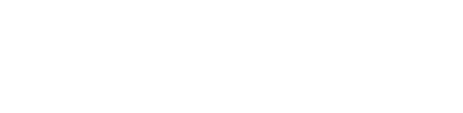 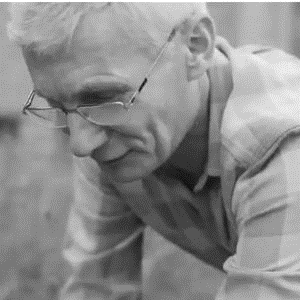 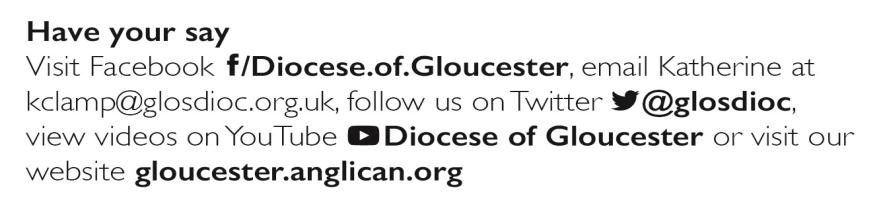 Messy Church Goes Wild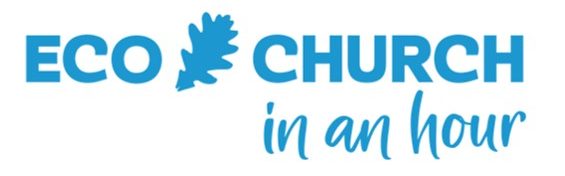 Introducing a fantastic new offering from Messy Church, in partnership with the Diocese of Gloucester.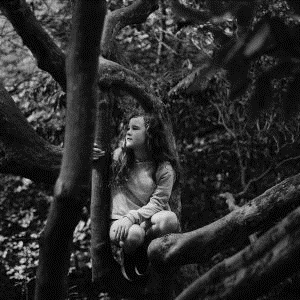 Pack a picnic and book your place as Messy Church Goes Wild brings you all the best in intergenerational fun, at the Christian Adventure Centre in Viney Hill, 17 September, 11am to 4pm.Using mostly the outdoor space at Viney Hill, activities will focus on exploring nature, and what we learn about God from noticing creation.A fun and engaging day for all involved, both families and those engaged in running Messy Churches.  Experience ideas and activities to inspire you to try them out in your own patch.  Leaders can how they can try this in their own community, in an optional half-hour leaders’ information session.Messy Church Goes Wild is the movement within Messy Church which aims to encourage Messy Churches to meet God outdoors, love the natural world, experience a sense of awe and wonder there, and be more eco-aware in all we do for the good of the planet.Come as a family, or a Messy Church group with leaders. Book your free space here by the end of June https://bit.ly/3MSDepJ 